Slovenský zväz športového rybolovuSlovenský rybársky zväz - Rada ŽilinaMO SRZ Turčianske Teplice 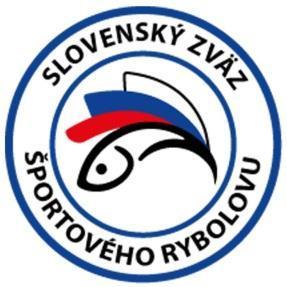 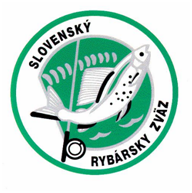 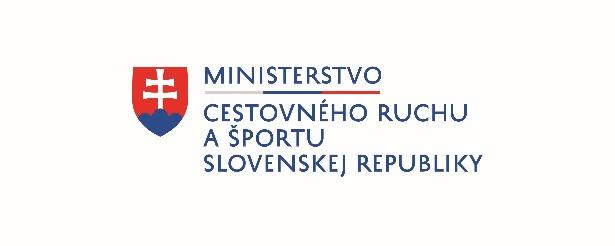 PropozícieLRU - method feeder2. liga2. dvojkolo07.06.2024 – 09.06.2024Štrkovisko Dlhé KusyPodľa plánu športovej činnosti pre rok 2024, Slovenský zväz športového rybolovu a SRZ Rada Žilina v spolupráci s MO SRZ Turčianske Teplice usporiada športové rybárske preteky 2.dvojkolo 2.ligy v LRU - method feeder. Účastníci pretekov:Termín konania:		07.06.2024 – 09.06.2024Miesto konania:		 Štrkovisko Dlhé Kusy  (2-3140-1-1) Organizačný štáb:Riaditeľ pretekov:	            Ján Ottinger   Garant Rady SRZ:		Gabriela Hupková Hlavný rozhodca:		Peter BielikSektoroví rozhodcovia:	Roman Žák, Jozef BenešTechnický vedúci:		Ján OttingerBodovacia komisia:		hlavný rozhodca + 2 z radov vedúcich družstievZdravotné zabezpečenie:  	tel. 112Technické pokyny:Športové rybárske preteky sú usporiadané podľa zákona 216/2018 Z.z. § 20 a vykonávacej vyhlášky 381/2018 § 15.Preteká sa podľa predpisov SZŠR  a súťažných pravidiel pre LRU method feeder pre rok 2024.Množstvo krmiva je limitované na max. 15 l navlhčeného krmiva. Do tohto množstva sa počítajú prevlhčené krmivo, hlina, partikel ako kukurica, konope, pšenica, krúpy, atď...Krmivo pri kontrole množstva musí mať voľnú štruktúru, zatláčanie a zhutňovanie krmiva nie je povolené.Množstvo tekutých aróm (sprej, dip, vytláčacia nádoba) je limitovaný max. množstvom 100 ml  na jednu príchuť a dokopy to môže byť celkovo max.1 l  tekutých aróm.Veľkosť použitých peliet a boilí na háčik nie je limitovaná. Musia byť prezentované mimo limitu pre krmivo vo svojich vlastných originálnych baleniach. Je zakázané používať pasty, chlebové výrobky, mäsové výrobky.  Živá nástraha je dovolená v množstve 1 l. Medzi živú nástrahu sa rátajú zemné červy (hnoják, dendrobena), múčne červy, kostné červy. Použitie patentky je zakázané. Živá nástraha musí byť počas kontroly v ciachovanej nádobke (vzor Sensas) a v jej priebehu musia zostať zatvorené tak, aby ich živá nástraha svojvoľne neotvorila. Nádoba nesmie byť mechanicky zabezpečená (zalepená a pod.) Je zakázané používať na lov akékoľvek chránené druhy živočíchov.Krmivo musí byť pri kontrole umiestnené v rybárskom vedre so značkami objemu na vnútornej strane. Každý pretekár je povinný mať 2 úlovkové sieťky na uchovanie ryby minimálnej dĺžky 4 m, opatrenými obručami s priemerom minimálne 50cm. V prípade štvorcovej alebo obdĺžnikovej sieťky uhlopriečka musí byť minimálne 50cm,  náhradná sieťka (prechodné obdobie do roku 2025) môže mať 3 m.Prechovávanie a delenie úlovkov počas pretekov je na posúdení pretekára tak, aby boli úlovky v maximálnej miere chránené pred úhynom (rovnomerne), maximálne však 30 kg v jednej úlovkovej sieťke.V prípade, že chce pretekár prechovávať aj úlovky bielej ryby ( pleskáč, plotica) je   povinný tieto druhy prechovávať v samostatnom úlovkovom saku.Pretekárska trať: Štrkovisko Dlhé Kusy   štrkovisko rozloha 9,8 ha, dno štrkové miestami s jemným nánosombahna, hĺbka 0,5m – 5m. Brehy štrkovo trávnaté, s porastom topoľov a vŕb, pretekárska traťje orientovaná od strany Biskupického kanála.Prístup na trať: GPS:  48.644520, 17.847651Po zjazde z diaľnice smer Horná Streda, na prvej odbočke vpravo, naďalšej križovatke vpravo, popod diaľnicu až ku jazeru.Výskyt rýb: Vyskytujú sa tu všetky druhy nížinných rýb: kapor rybničný, sumec veľký, štuka severná, zubáč veľkoústy, pleskáč vysoký, ostriež zelenkavý, karas.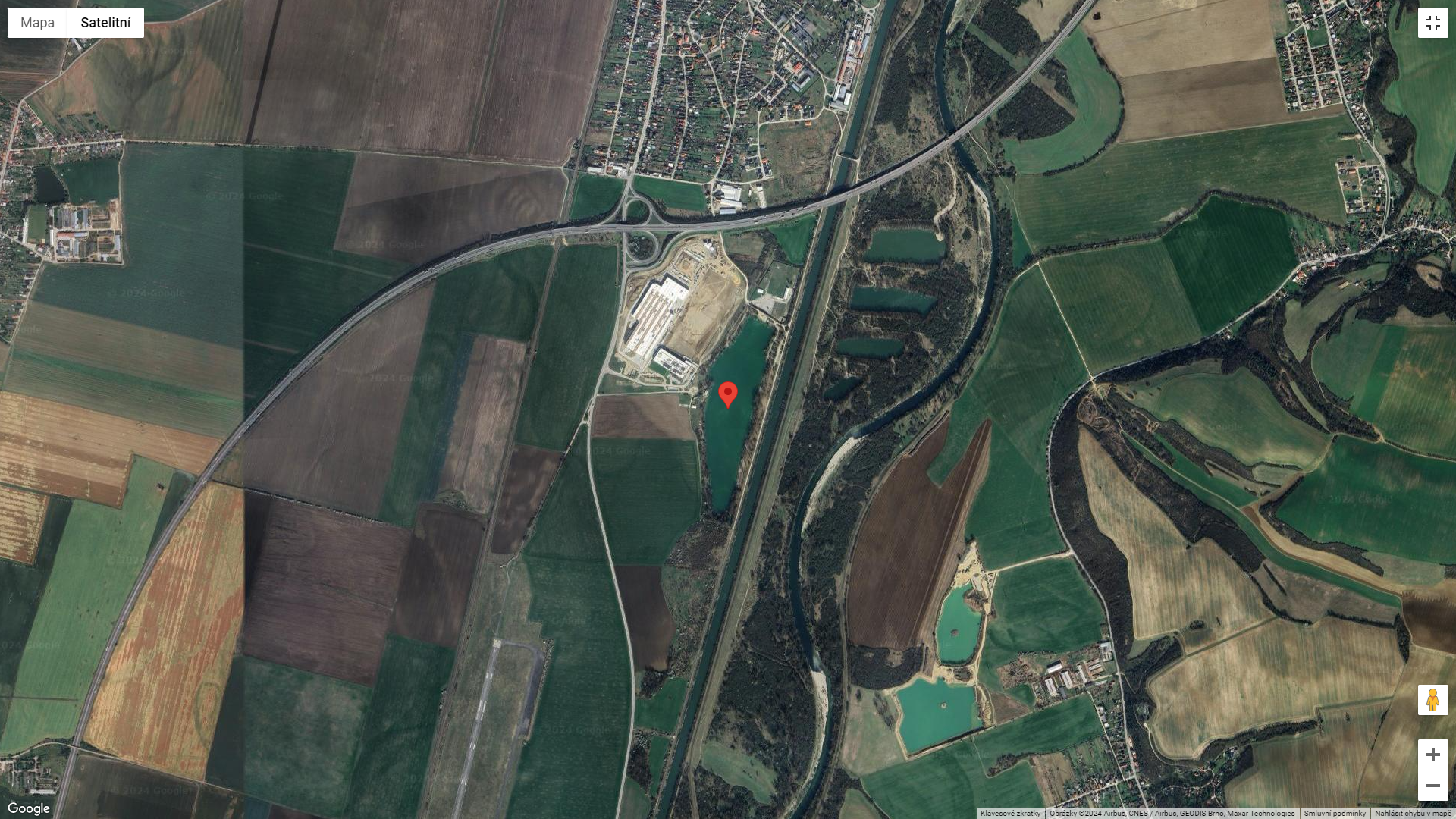 Časový harmonogram:Piatok 07.06.202408.00 – 09.00  priebežné žrebovanie boxov + presun pretekárov po vyžrebovaní                        + príprava pretekárov09.50 – 10.00  kŕmenie10.00 – 16.00  povinný tréning16.00 – 18.00  opustenie boxu  Sobota 08.06.202406.30 - 07.00 prezentácia07.00 - 07.45 otvorenie pretekov a žrebovanie07.45 - 08.15 presun pred pretekárske miesto08.15 - 09.50 vstup do pretekárskeho miesta, príprava na preteky, kontrola množstva návnad a nástrah (v prvých 30-60 min. prípravy na preteky)09:50 - 10.00 kŕmenie10.00 - 15.00 lovenie15.00 - 15:30 váženieNedeľa 09.06.202407.00 - 07.15 prezentácia   07.15 - 07.45 žrebovanie 07.45 - 08.15 presun pred pretekárske miesto 08.15 - 09.50 vstup do pretekárskeho miesta, príprava na preteky, kontrola množstva návnad a nástrah (v prvých 30-60 min. prípravy na preteky)09:50 - 10.00 kŕmenie 10.00 - 15.00 lovenie15.00 - 15:30 váženie16.30 - vyhodnotenie pretekov 2. dvojkolkaRozpis signálov:1. signál s/n 08:15 - 90 minút pred začiatkom pretekov povoľuje vstup pretekára na svoje lovné miesto a signalizuje začiatok prípravy. Počas prvých 30 - 60 min prípravy prebehne kontrola krmiva a nástrah, ktoré musia byť umiestnené pred lovným miestom. Po kontrole nástrah a krmiva si pretekár znesie skontrolované krmivo a nástrahy do lovného miesta. Po tejto kontrole nesmie pretekár opustiť lovné miesto bez súhlasu dvoch pretekárov alebo rozhodcu a je zakázané čokoľvek vynášať alebo donášať do priestoru lovného miesta.2. signál s/n 08:40 - 5 minút do začiatku kontroly vnadiacich zmesí  a nástrah3. signál s/n 09:50 - 10 minút pred začiatkom pretekov 10 minútové základné kŕmenie4. signál s/n 10:00 - začiatok pretekov5. signál s/n 14:55 - 5 minút do konca pretekov6. signál s/n 15:00 - koniec pretekov Záverečné ustanovenia:Všetci pretekári musia mať platné registračné preukazy športovca SZŠR a preukazy člena SRZ. Vedúci družstva musí na požiadanie rozhodcu predložiť súpisku družstva.Preteká sa za každého počasia. V prípade búrky bude pretek prerušený a bude sa postupovať podľa platných súťažných pravidiel. (čl. 22 súťažných pravidiel LRU-MF)Každý pretekár preteká na vlastnú zodpovednosť a riziko, za svoje správanie nesie plnú zodpovednosť. Pretekár do 15 rokov sa zúčastňuje pretekov na zodpovednosť sprevádzajúcej dospelej osoby, ktorá nesie plnú zodpovednosť za konanie pretekára počas pretekov.Všetci účastníci pretekov sú povinní dodržiavať antidopingové predpisy SZŠR.Vykonávanie tréningu v piatok je možné len za podmienky, že všetky ulovené ryby budú s náležitou opatrnosťou vrátené späť do vody bez možnosti sieťkovania.Ubytovanie: usporiadateľ nezabezpečuje. Informácie o pretekoch:  Ján Ottinger, +421 940 650 349  jano.ottinger@gmail.comNa zabezpečenie týchto pretekov bol použitý príspevok uznanému športu z Ministerstva cestovného ruchu a športu Slovenskej republiky.Propozície kontroloval predseda ŠO LRU – feeder.Organizačný štáb Vám želá veľa úspechov na pretekoch. Petrov zdar!MO, MsO SRZSúčet umiestneníC I P S                B o d yPoradieMO, MsO SRZSúčet umiestneníC I P S                B o d yPoradieBratislava III. MY Fishing SR69,0136 70011Bratislava V. ŠK FT Abramis B53,0168 4506Dunajská Streda B Blinker37,0227 5751Dunajská Streda F Promix FT65,5153 0009Dunajská Streda H MFT Gabčíkovo59,0146 4257Košice Team61,0164 4258Marcelová B.Klass48,0175 1505Nové Zámky B Andovce41,0188 8503Partizánske MFT38,5203 2502Šamorín NLF77,0110 04513Turčianske Teplice A Cyril a Metod 67,0150 65010Turčianske Teplice B Maver45,0218 0354Veľký Krtíš B Feeder Team69,0127 10012